SECRETARIA DE ESTADO DA EDUCAÇÃO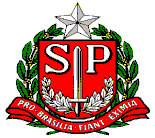 Diretoria de Ensino Região de SuzanoNOME DA ESCOLAENDEREÇO DA ESCOLATELEFONES e CEPE-mail: ApostilaInteressado: _______________________________________________________RG: __________________                            AULAS LIVRES  A partir de _________ teve atribuída na EE ____________, __ aulas livres de (DISCIPLINA) no Ensino ____________, fazendo jus a __ATPC e ___ ATPL, totalizando __ aulas / ___ horas semanais.Total semanal de aulas livres: __ + __ +__ = __ aulas = __ horasTotal mensal de aulas livres: __ x ___ = __ aulas = __ horasData ____________	____________________	(CARIMBO E ASS DIR)AULAS EM SUBSTITUIÇÃOA partir de _____________ teve atribuída na EE ___________, ___ aulas em substituição de (DISCIPLINA) no Ensino ___________, em substituição à Professora __________________, RG ___________, que se encontra afastada________________ (motivo do afastamento) no período de _______ a ______, conforme DOE ____________, fazendo jus a __ ATPC e __ ATPL, totalizando __ aulas / ___ horas semanais.Total semanal de aulas em substituição: __ + __ +__ = __ aulas = __ horasTotal mensal de aulas em substituição: __ x ___ = __ aulas = __ horasAULAS LIVRES E SUBSTITUIÇÃO     A partir de _________ teve atribuída na EE ____________, __ aulas livres de (DISCIPLINA) no Ensino ____________, e na EE_________________________, __________ aulas em substituição de (DISCIPLINA) no Ensino ___________, em substituição à Professora __________________, RG ___________, que se encontra afastada________________ (motivo do afastamento) no período de _______ a ______, conforme DOE ____________,  fazendo jus a __ ATPC e __ ATPL, totalizando __ aulas / ___ horas semanais.